Муниципальное бюджетное общеобразовательное учреждение«Добровская школа-гимназия имени Я.М.Слонимского» Симферопольского района Республики КрымОКПО 00793762;ОГРН 1159102010253; ИНН /КПП9109008822/910901001ул.Комсомольская, д.1-А, с. Доброе, Симферопольский район, РК, 297571тел/факс 3(652) 31-12-24, e-mail: dobrovskijuvk@mail.ru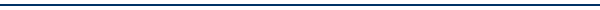              Исх. № 110/05-05 от 17.02.2022Распределение результатов мониторинга читательскойграмотности у учащихся 7-х  классовМБОУ «Добровская школа – гимназия имени Я.М.Слонимского»Директор                                                                                               И.Г.ГлушкоИсп. Склярова Л.В. уровеньДиапазон выполнения Количество учащихся% от общего количества участников мониторингаВысокий уровень76-100%1523%Средний уровень55-75%2538%Ниже среднего30-54%1523%Низкий уровень0-29%1016%Общее количество участников мониторингаОбщее количество участников мониторинга6558,5